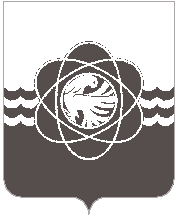 П О С Т А Н О В Л Е Н И Еот  __03.07.2023________  №  __634______	В целях морального поощрения одаренных, достигших успехов детей, повышения престижа школьного образования, развития творческой и спортивной активности у детей, создания для обучающихся муниципальных образовательных учреждений муниципального образования «город Десногорск» Смоленской области ситуации успеха в любом виде деятельностиАдминистрация муниципального образования «город Десногорск» Смоленской области постановляет:1.Утвердить Положение о Детской доске почета муниципального образования «город Десногорск» Смоленской области, согласно приложению № 1.2.	Утвердить форму Свидетельства о занесении на Детскую доску почета муниципального образования «город Десногорск» Смоленской области, согласно             приложению № 2.3. Отделу информационных технологий и связи с общественностью (Е.О. Таистова) разместить настоящее постановление на официальном  сайте Администрации муниципального образования «город Десногорск» Смоленской области в сети Интернет. 4. Контроль исполнения настоящего постановления возложить на первого заместителя Главы муниципального образования. Врип Главы муниципального образования«город Десногорск» Смоленской области                                    З.В. БриллиантоваОб утверждении Положения о Детской доске почета муниципального образования «город Десногорск» Смоленской области